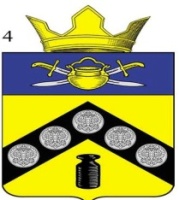 АДМИНИСТРАЦИЯПИМЕНО-ЧЕРНЯНСКОГО СЕЛЬСКОГО ПОСЕЛЕНИЯКОТЕЛЬНИКОВСКОГО МУНИЦИПАЛЬНОГО РАЙОНАВОЛГОГРАДСКОЙ ОБЛАСТИПОСТАНОВЛЕНИЕот «19» февраля 2020 года  № 7/2Об утверждении генеральной схемы очистки территорий населенных пунктов Пимено-Чернянского сельского поселения Котельниковского муниципального района Волгоградской области на 2020-2024 годыВ соответствии с Федеральным законом от 10.01.2002 № 7-ФЗ «Об охране окружающей среды», Федеральным законом от 24.06.1998 № 89-ФЗ «Об отходах производства и потребления», Федеральным законом от 30.03.1999 № 52-ФЗ «О санитарно-эпидемиологическом благополучии населения», Федеральным законом от 21.12.1994 № 68-ФЗ «О защите населения и территорий от чрезвычайных ситуаций природного и техногенного характера», Градостроительным кодексом Российской Федерации , Правилами благоустройства Пимено-Чернянского сельского поселения Котельниковского муниципального района Волгоградской области, Уставом Пимено-Чернянского сельского поселения, Администрация Пимено-Чернянского сельского поселения  ПОСТАНОВЛЯЕТ:1.Утвердить Генеральную схему очистки территорий населенных пунктов Пимено-Чернянского сельского поселения Котельниковского муниципального района Волгоградской области на 2020-2024 годы.2.Разместить настоящее постановление на официальном сайте администрации Пимено-Чернянского сельского поселения Котельниковского муниципального района Волгоградской области.3.Настоящее постановление вступает в силу с момента его подписания и его официального обнародования.4.Контроль за исполнением настоящего Постановления оставляю за собой.Глава Пимено-Чернянскогосельского поселения                                                                                   О.В. КувшиновПриложение № 1 к постановлению Администрации Пимено-Чернянского сельского поселенияКотельниковского муниципального районаВолгоградской области№ 7/2 от 19.02.2020ГЕНЕРАЛЬНАЯ СХЕМА
очистки территорий населенных пунктов Пимено-Чернянского сельского поселения Котельниковского муниципального района Волгоградской области на 2020-2024 годы
 Область примененияГенеральная схема очистки территорий населенных пунктов Пимено-Чернянского сельского поселения Котельниковского муниципального района Волгоградской области на 2020-2024 годы,  определяет очередность осуществления мероприятий, объемы работ по всем видам очистки и уборки территорий населенных пунктов, системы и методы сбора, в границах муниципального образования.Нормативные ссылки- Градостроительный кодекс Российской Федерации; - Федеральный закон от 06.10.2003 № 131-ФЗ «Об общих принципах организации местного самоуправления в Российской Федерации»;- Федеральный закон от 30.03.1999 № 52-ФЗ «О санитарно-эпидемиологическом благополучии населения»;- Федеральный закон от 24.06.1998 № 89-ФЗ «Об отходах производства и потребления»; - Федеральный закон от 10.01.2002 № 7-ФЗ «Об охране окружающей среды»;- Постановление Госстроя России от 21.08.2003 № 152 «Методические рекомендации о порядке разработки генеральных схем очистки территорий населенных пунктов Российской Федерации» МДК 7-01 2003;- СанПиН 42-128-4690-88 «Санитарные правила содержания территорий населенных мест».Общие сведения по Пимено-Чернянского сельского поселения Котельниковского муниципального района Волгоградской области и природно-климатические условия. Пимено-Чернянское сельское поселение расположено в восточной части Котельниковского муниципального района. Пимено-Чернянское сельское поселение граничит на севере с Чилековским сельским поселением, на востоке с Выпасновским сельским поселением, на юге с Попереченским сельским поселением, на западе с Котельниковским сельским поселением и на северо-западе с Нижнеяблочным сельским поселением. В состав Пимено-Чернянского сельского поселения входит 3 населенных пункта х. Пимено-Черни, х. Нижние Черни и железнодорожная станция Гремячая. Административным центром поселения является х. Пимено-Черни.Поселение занимает территорию площадью 21835,1га, на которой по состоянию на 01.01.2020  проживало1411 человек, из них трудоспособного населения – 990 человек, пенсионеров 251 человек.4.Существующее состояние и развитие поселения на перспективу4.1.  Численность населения муниципального образования 1411 чел.4.2. Исходные данные по благоустройству территорий муниципального образования 4.3. Обеспеченность муниципального образования объектами инфраструктурыКоординаты руководителей, отвечающих за санитарную очистку,
сбор и вывоз ТБОСпециализированные организации по вывозу отходов производства и потребления4.4. Общее состояние окружающей среды и основные экологические проблемы на территории муниципального образования.Территория по состоянию здоровья населения и окружающей среды не может быть отнесена к зоне чрезвычайной экологической ситуации.4.5. Порядок вывоза жидких бытовых отходов от населения, предприятий и организаций.4.5.1. Общие положения.Жилые дома населения в большей части оснащены централизованным водоснабжением и неглубокими скважинами, централизованное водоотведение отсутствует. Вне канализированной части частного сектора сбор жидких бытовых отходов осуществляется в изолированных выгребах (сливные ямы). Граждане самостоятельно заключают договора на вывоз жидких бытовых отходов со специализированными предприятиями.5.Твердые отходы производства и потребления5.1.Твердые бытовые отходы5.1.1.Отходы разделяют на отходы производства и отходы потребления. Отходы, образующиеся в сельском поселении, можно отнести к отходам потребления, так как, это отходы, которые образовались в результате уборки жилых и административных помещений, в результате их ремонта (твердые бытовые отходы, далее - ТБО). К отходам потребления также можно отнести продукцию, которая утратила свои потребительские свойства - это предметы обихода, различны виды упаковочной тары (отходы полиэтилена, ПЭТ бутылки, металлическая или пластиковая тара из-под различных видов продукции и т. д.), отработанные ртутьсодержащие лампы, отработанные автомобильные покрышки, автомобильные аккумуляторы и т. д.Норма накопления ТБО постоянно меняется, отражая состояние снабжения товарами и в значительной мере, зависит от местных условий.На общее накопление ТБО влияют разнообразные факторы, основными из них являются:- степень благоустройства зданий;- вид топлива при местном отоплении;- наличие промышленных предприятий, предприятий общественного питания и торговли;- климатические условия.При определении количества ТБО учитывалась возможность образования их во всех источниках.Количество отходов, образующихся в сельском поселении, рассчитывается на количество жителей.Нормы накопления отходов принимаются как дифференцированные (индивидуальные) по месту их образования.5.1.2. Показателями при определении норм накопления ТБО являются масса, объем, средняя плотность и коэффициент суточной неравномерности накопления;- нормы накопления определяются для жилых зданий и для объектов общественного назначения;- нормы накопления определяются: по жилым зданиям - на одного человека; по объектам культурно - бытового назначения (клубы, библиотеки) - на 1 место; по объектам торговли - на 1 кв. м. торговой площади; на амбулаторию - на 1 посещение;Рост обеспеченности бумагой и другими упаковочными материалами приводит к увеличению объема ТБО и снижению плотности отходов. Следует отметить, что сокращение плотности отходов в сельской местности происходить не будет из-за использования части образующихся упаковочных материалов для личного пользования.Климатические и местные условия оказывают влияние на нормы накопления в связи с различной продолжительностью отопительного сезона, периода подметания дворов и тротуаров, озеленения, а также потреблением населения овощей и фруктов.Среднегодовые нормы накопления и образования твердых бытовых отходов, приведенные в Таблице, приняты согласно следующим документам:- СНиП 2.07.01-89 «Градостроительство. Планировка и застройка городских и сельских поселений»;- сборник удельных показателей образования отходов производства и потребления, утвержденному, заместителем председателя государственного комитета Российской Федерации по охране окружающей среды в 1999 г.;- сборник удельных показателей "предельное количество токсичных промышленных отходов, допускаемых для складирования в накопителях", утвержденному Минжилхозом РСФСР 30.05.8 г. N 85-191-1.ТаблицаСреднегодовые нормы накопления и образования твердых бытовых отходов5.2. Схема сбора и вывоза твердых отходов на территории Пимено-Чернянского сельского поселенияСбор и удаление твердых бытовых отходов с территории Пимено-Чернянского сельского поселения в соответствии с действующим законодательством осуществляется по планово-регулярной системе, согласно утвержденным графикам и договорам. Отходы учреждений (администрация, клубы, библиотека)  собираются специализированной организацией - по прямому  договору и вывозятся  согласно графика.Навоз, образующийся в результате содержания КРС, МРС, птицы, свиней вывозится арендаторами земельных участков (пайщики) один раз в год (весной) на поля сельхозпроизводителей и используется как органическое удобрение. Организации, предприятия, учреждения расположенные на территории Пимено-Чернянского сельского поселения и не заключившие договора с ООО «Управление отходами-Волгоград» самостоятельно осуществляют вывоз ТБО. Организации, предприятия, учреждения ответственны за уборку земельных участков (территорий) принадлежащим им на праве собственности, аренды, постоянного бессрочного пользования, оперативного управления, безвозмездного пользования (основание свидетельство о регистрации права):Индивидуальные предприниматели - в границах земельного участка принадлежащим на праве собственности;Индивидуальный предприниматель глава крестьянского фермерского хозяйства - в границах земельных участков принадлежащим на праве собственности, аренды;Муниципальные учреждения, предприятия - в границах земельных участков переданных им на праве постоянного бессрочного пользования, оперативного управления, безвозмездного пользования;Торговые павильоны, магазины - в границах земельных участков на праве аренды, собственности, но не менее чем в радиусе 10 м от объекта торговли.На основании Правил благоустройства Пимено-Чернянского сельского поселения Котельниковского муниципального района Волгоградской области прилегающие участки закрепляются за юридическими и физическими лицами для уборки территории - владельцами, арендаторами, пользователями земельных участков, зданий, сооружений, строений вне зависимости от форм собственности и ведомственной принадлежности, исходя из следующих положений:- территория участка уборки по документам  на владение или пользование – с учетом санитарно-защитной зоны;- территория участка уборки для предприятий и организаций – по периметру занимаемой территории до прилегающей проезжей части плюс прилотковая часть шириной два метра;- территория участка на улицах частного сектора – от прилегающего участка до оси улицы.Во всех случаях ширина участка уборки прилегающей территории  должна включать прилегающий тротуар и быть не менее 10 метров.5.3. Сооружений по размещению отходов в поселении нет.5.4. Методика определения норм накопления твердых отходов
Нормы накопления являются основными расчетными показателями при определении количества специальных трансфертных средств, затрат на сбор, вывоз отходов, планирования работ по очистке поселения и определении вместимости сооружений по переработке бытовых отходов.Нормы накопления не стабильны и изменятся вместе с изменением условий, влияющих на образование бытовых отходов.При определении норм накопления учитывают суточный коэффициент неравномерности, который служит для определения требуемой максимальной грузоподъемности и вместимости мусоровозного транспорта. В "Методических рекомендациях о порядке разработки генеральных схем очистки территорий населенных пунктов РФ", утвержденных Постановлением Государственного комитета РФ по строительству и жилищно-коммунальному комплексу от 21.08.2003 N 152 рекомендуется принимать коэффициент суточной неравномерности равным 1,25.
Определение суточной нормы накопления на 1 человека в объемных показателях за сезон производится по формуле:Vсс = Vо/п х агде: Vсс - суточное накопление отходов л/чел.; Vо - объем удаляемых отходов с изучаемого объекта за период определения, л;п - число проживающих человек; а - продолжительность определения норм накопления (7 сут.). 5.4.1. Морфологический состав отходовТвердые бытовые отходы, входящие в среднегодовую норму накопления: а) бумага, картон - пакеты, обертки, обрывки газет, мелкий картон; б) пищевые отходы - остатки овощей, картофельные очистки, мясные и рыбные отходы, испорченные продукты растительного и животного происхождения; в) текстиль - старая одежда, тряпье, изношенная текстильная обувь, вата, веревки, войлок; г) стекло - посуда, тара, бой стекла; д) древесина - опилки, неделовые мелкие отходы древесины, стружки, цветы; е) полимерные материалы - мелкая тара, упаковка из пластмасс, полиэтилены и другие полимерные материалы; ж) металлолом черный и цветной - консервные банки, крышки, мелкая домашняя утварь, мелкие изделия из металла; з) прочие мелкие отходы - фаянсовые, глиняные и фарфоровые черенки, кожа, резина.Отходы, не входящие в среднегодовую норму накопления:- Отходы, образующиеся в жилых зданиях от текущего ремонта квартир, домов (обрывки обоев, мелкий битый кирпич, штукатурка), опавшие листья, смет собираемый с дворовых территорий, обрезки зеленых насаждений, кроме пней и стволов деревьев.Эти отходы вывозятся на основании заключенных договоров граждан со специализированным предприятием (или по разовым заявкам граждан) за отдельную плату.Сбор производится в специализированный (приспособленный) транспорт ООО «Управление отходами-Волгоград». Количество транспорта и периодичность вывоза рассчитывается по числу жителей, исходя из нормы накопления.Крупногабаритные отходы (мебель, холодильники, газовые плиты, стиральные машины, стальные мойки, велосипеды, баки, радиаторы отопления, детские коляски, чемоданы, диваны, телевизоры, унитазы, тазы, линолеум, доски, ящики и др.) вывозятся организациями, гражданами самостоятельно или по договорам со специализированной организацией за отдельную плату.6. Уборка территории Пимено-Чернянского сельского поселенияУчастки уборки территории Пимено-Чернянского сельского поселения закрепляются администрацией за юридическими лицами и гражданами-собственниками, арендаторами, пользователями земельных участков, зданий, сооружений вне зависимости от форм собственности и ведомственной принадлежности, исходя из следующих положений:- территория участка уборки по документам  на владение или пользование – с учетом санитарно-защитной зоны;- территория участка уборки для предприятий и организаций – по периметру занимаемой территории до прилегающей проезжей части плюс прилотковая часть шириной два метра;- территория участка на улицах частного сектора – от прилегающего участка до оси улицы.Во всех случаях ширина участка уборки прилегающей территории  должна включать прилегающий тротуар и быть не менее 10 метров.Каждая промышленная организация обязана благоустроить и содержать в чистоте территорию предприятия, прилегающую территорию, выезды из организации на улицы.На территории поселения запрещается накапливать и размещать отходы и мусор в несанкционированных местах. Лица, разместившие отходы в несанкционированных местах, несут ответственность в соответствии с действующим законодательством и обязаны за свой счет провести уборку и очистку данной территории, а при необходимости - рекультивацию земельного участка.Сбор и вывоз отходов и мусора осуществляются с контейнерных площадок, а также по  бестарной системе в порядке, установленном действующими нормативными правовыми актами.На территории общего пользования поселения запрещается сжигание отходов и мусора.Вывоз бытовых отходов и мусора из жилых домов, организаций торговли и общественного питания, культуры, детских и лечебных заведений осуществляется организациями и домовладельцами, а также иными производителями отходов   на основании договоров со специализированными организациями.Вывоз строительного мусора от места осуществления ремонта производится силами лиц и за счет средств лиц, осуществляющих ремонт или строительство по договорам со специализированной организацией.Запрещается складирование строительного мусора на прилегающей территории и территориях общего пользования.Размещение отходов и мусора в местах временного хранения (обочины дорог возле домовладения)  разрешается в   день вывоза мусора,  согласно графика,  указанного в договоре со специализированной организацией.В случае, если производитель отходов, осуществляющий свою бытовую и хозяйственную деятельность на земельном участке, в жилом или нежилом помещении, на основании договора аренды или иного соглашения с собственником не организовал сбор, вывоз и утилизацию отходов самостоятельно, обязанности по сбору, вывозу и утилизации отходов данного производителя отходов возлагаются на собственника, вышеперечисленных объектов недвижимости, ответственного за уборку территорий в соответствии с Правилами.Для предотвращения засорения улиц, площадей, скверов и других общественных мест отходами могут быть установлены специально предназначенные для временного хранения отходов емкости малого размера - не более 0,35 куб. м (урны, баки). Установка емкостей для временного хранения отходов и их очистка осуществляются лицами, ответственными за уборку соответствующих территорий.Урны (баки) должны содержаться в исправном и опрятном состоянии, очищаться по мере накопления мусора и не реже двух раз в месяц.Вывоз отходов должен осуществляться способами, исключающими возможность их потери при перевозке, создания аварийной ситуации, причинения транспортируемыми отходами вреда здоровью людей и окружающей среде.Вывоз отходов I - IV классов опасности осуществляется организациями, в обязанность которых входит вывоз отходов I - IV классов опасности.Уборку и очистку автобусных остановок производят организации, обслуживающие дорогу.Содержание и уборка садов, скверов, парков, зеленых насаждений, находящихся в собственности организаций, домовладельцев, производятся силами и средствами этих организаций, домовладельцев самостоятельно или по договорам со специализированными организациями под контролем администрации поселения.Уборка мостов, прилегающих к ним территорий, производятся организациями, обслуживающими данные объекты.Запрещаются устройство наливных помоек, разлив помоев и нечистот за территорией домов и улиц, вынос мусора на уличные проезды.Жидкие нечистоты вывозятся по договорам или разовым заявкам организациями, имеющими специальный транспорт.Домовладельцы обязаны обеспечить подъезды непосредственно к мусоросборникам и выгребным ямам. В случае отсутствия возможности подъезда к мусоросборникам последние доставляются силами и средствами домовладельцев к месту их погрузки.Мусор вывозится систематически в соответствии с графиком со специализированной организацией.Уборка и очистка территорий, отведенных для размещения и эксплуатации линий электропередачи, газовых, водопроводных и тепловых сетей, осуществляются организациями, эксплуатирующими указанные сети и линии электропередачи.Сбор брошенных на улицах предметов, создающих помехи дорожному движению, возлагается на администрацию.Органы местного самоуправления поселения могут на добровольной основе привлекать граждан для выполнения работ по уборке, благоустройству и озеленению территории поселения.Привлечение граждан к выполнению работ по уборке, благоустройству и озеленению территории поселения осуществляется на основании нормативных правовых актов органа местного самоуправления.7. Обеспечение  чистоты и порядка на территории Пимено-Чернянского сельского поселенияВ целях обеспечения чистоты и порядка на территории поселения запрещается:- сорить на улицах, площадях, в парках и в других общественных местах;- сметать мусор, выливать ЖБО, в том числе помои, рассолы и т.д. на улицы;- закапывать ЖБО в землю;- сбрасывать в водоёмы, балки, овраги мусор и отходы всех видов;- выгружать мусор и грунт в каких бы то ни было местах, кроме специально отведённых для этих целей администраций поселения;- складировать и хранить песок, глину, кирпич, блоки, плиты и другие строительные материалы на тротуарах, газонах, проезжей части дорог;- сжигать ТБО на территории поселения;- расклейку афиш, объявлений, аншлаги на стенах зданий, опорах наружного освещения, деревьях и других объектов не предназначенных для этих целей;- мойка автотранспорта у открытых водоёмов, пожарных бассейнов, на проезжей части улиц.8. Особенности уборки территории поселения.- временное складирование навоза разрешается на расстоянии не более 5 метров от границы подворья, со стороны хозяйственных построек (сараи, базы).№Наименование сельского поселенияЧисленность жителей, чел.Общая площадь населенного пункта земель, гаЭтажность застройки, %№Наименование сельского поселенияЧисленность жителей, чел.Общая площадь населенного пункта земель, га1-этажные1Пимено-Чернянское сельское поселение141121835,1100Наименование объектовколичествоНаименование объектовколичествоФАП2Школы2Магазины хозяйственные1Магазины продовольственные5Павильоны2Клубы, дома культуры2Библиотеки1Общежития11Административные учреждения1№ п/пНаименование организацииАдресДолжностьТелефон123451.Администрация Пимено-Чернянского сельского поселения404365, Волгоградская область, Котельниковский район, х. Пимено-ЧерниАдминистрация8 (84476)6-23-17№ п/пНаименование организацииАдресДолжностьТелефон123451.ООО «Управление отходами-Волгоград»400066, г.Волгоград, ул. Новоросийская,5Директор88003504348 N п/пИсточник образования отходовНорма накопления отходов м.куб/годКоличество образовавшихся отходов куб.м в год1Общая норма накопления ТБО по жилым домам.2,4 на 1 жителя3 437,22ФАП0,07 на 1 посещение21,03Школа0,12 на 1 учащегося12,44Дом культуры0,18 на 1 место88,85Продовольственный магазин0,6 на 1 м.кв. торг. площ.206,86Хозяйственный магазин0,2 на 1 м.кв. торг. площ.21,647Административные учреждения1,28 на 1 сотрудника9,08Почта0,62 на 1 сотрудника7,44Итого по населению и объектам социальной сферы3804,28